ИТОГОВАЯ ТАБЛИЦА                       соревнований  по футболу в зачет Спартакиады учащихся  спортивного клуба «Чемпион»                                                           «13»февраля 2023 г. место проведения _Королёвская СОШ_____        Судья _______________/___Русанов В.Г.__________________№Команда123456МячиОчкиМесто1Малышенская СОШ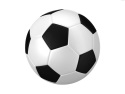 11-133-031-032-133-0101312Бескозобовская СОШ11-100-311-112-232-06633Королёвская СОШ00-333-031-000-212-26724Евсинская СОШ00-111-100-132-113-36545Голышмановская СОШ01-212-232-001-210-06556Черемшанская ООШ00-300-312-213-310-0536